Curriculum Map EYFS 2023 2024                                          British Values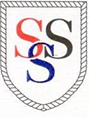 Term 1All about me  Term 2How do people celebrate special times?Term 3Who was the first black woman in space?Term 4Can plants grow without soil?Term 5Do all animals have 4 legs?Term 6How can we be healthy?Whole SchoolS.M.S.C.Harvest (Spiritual focus) Macmillan Coffee Morning (Social) Selecting class charityBlack History month (Oct)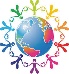 Anti Bullying Week (Social) 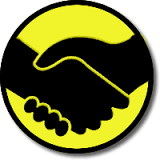 Children in Need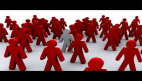 Diwali (Enrichment Day) Online safety day Easter (Spiritual focus and Enrichment day)Fairtrade Fortnight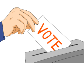 (Moral)Lent (Spiritual)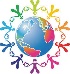 Comic relief Eid (Enrichment Day)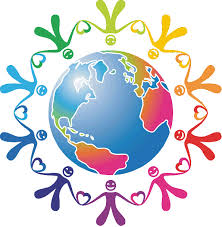 Sports week  WOW ExperiencesAutumn WalkWinter walkChristmas partyMagician / entertainer Church visitPost a letterToy box Temple visitPlanetarium visitSpaceship landingDress up daySpring walkWorld Book DayScience weekGrow a plantShrove Tuesday Mosque visitMinibeast visitLadybirds (Insect Lore)Farm trip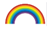 Summer walkPicnic in the park PCSO visitFire visitMandir visitCar visit PhonicsPhase AssessmentPhase 2Unit 1 s,a,t,pUnit 2 i,n,m,dUnit 3 g,o,c,kTricky words I, to, noPhase Assessment to subject leaderPhase 2 Unit 4 ck,e,u,rUnit 5 h,b,f,ff,l,ll,ssTricky words go, the, intoPhase 2 consolidationPhase 3 Unit 6 j,v,w,xUnit 7 y,z,zz,quPhase Assessment to subject leaderPhase 3Unit 8 ch,sh,th,ngUnit 9 ai,ee,igh,oa,oo,ooTricky words he, she, we, me, bePhase Assessment to subject leaderUnit 10 ar,or,ur,ow,oiUnit 11 ear, air, ure, erPhase 3 consolidationTricky words was, my, you, they, her, all, arePhase Assessment to subject leaderPhase 4Unit 12 cvcc, ccvc, cccvc, cccvccTricky words said, so, have, like, some, come, were, there,Phase Assessment to subject leaderPhase 4 consolidationRecap of Phase 2, 3, 4 phonemes as necessary.Tricky words little, one, do, when, out, what Phase Assessment to subject leaderTexts for enjoymentAutumnBecause of an acornLeaf manSay hello, HedgehogLucy and Tom at schoolAll are welcomeThere is a rainbowLittle AcornLittle Glow Festival of coloursLost in the snowTree: Seasons come, seasons goThe snowflake mistake Secrets of winterHow to Catch a Star
Look up!Shine Ruby’s Chinese New YearThe skies above my eyesThe man on the moonA Year in NatureOnce upon a raindropGingerbread manThree Little PigsJack and the BeanstalkEaster in RamallahA Very Happy EasterLittle PipHoli HaiWe are going on a lion huntTidyThe Variety of LifeCreature FeaturesSuperhero GranHats of faithReal SuperheroesCelebration of Key WorkersThe Weather GirlsEnglishGenres coveredInto my ToyboxThat rabbit belongs to Emily Brown (description)The odd egg (description) Rhyme / Poetry: Humpty dumpty , Incy Wincy Festivals and Celebrations
Stickman (story writing)Lost and Found (letters / story writing)The Snowman (description / story writing)Non-fiction: DiwaliRhyme/poetry: Christmas SongsTo Infinity and BeyondThe way back home (story writing)Beegu (story writing)Mae Among the Stars (Non- fiction: Chronological report - Mae Jemison / Neil Armstrong)Rhyme/poetry: Rocket rocketLet’s GrowJack and the Beanstalk (story writing)Instruction text: How to plant a sunflowerNon-fiction: EasterAnimalsThe Very Busy Spider (story writing)Rhyme/poetry: Rumble in the jungleRiddlesNon-fiction: RecountHeroes Superhero like you (factfile)Superworm (story writing)100 steps (non-fiction report)Rhyme/poetry: SuperwormMaths BaselineNumber (NCTEM)SubitisingCardinality, counting and ordinalityCompositionComparisonMeasureCompare size, mass capacityNumber (NCTEM)SubitisingCardinality, counting and ordinalityCompositionComparisonShape and patternCirclesTrianglesShapes with 4 sidesSimple 2 step pattern MeasureTimeNumber (NCTEM)SubitisingCardinality, counting and ordinalityCompositionComparisonShape & PatternMatching, sorting & comparing shapesPropeties of regular & irregular 2D shapesProperties of 3D shapesSpatial patterns and subitisingNumber (NCTEM)SubitisingCardinality, counting and ordinalityCompositionComparisonMeasureComparing massComparing capacityTimeNumber (NCTEM)SubitisingCardinality, counting and ordinalityCompositionComparisonShape and patternPropeties of regular & irregular 2D shapesProperties of 3D shapesGrowing patternsSpatial ThinkingSpatial reasoning Number (NCTEM)SubitisingCardinality, counting and ordinalityCompositionComparisonMeasureComparing mass, size, capacitySpatial ThinkingSpatial reasoningPSED(Building relationships, self regulation and managing self)Daily Key worker timeAll about me, what makes me unique, me and my special people, my feelings, We are all special, We are the same but different, families and homes Daily Key worker timeFriendship being a good friend, people who help me.Home,  school and communityDaily Key worker timeBody safety, medicine safety, safety inside and outdoors, feelings, online safety, helpers.Daily Key worker timeChanging seasons, life cycles, we grow and change too, getting biggerDaily Key worker timeHaving a growth mindset, be a tryasaurus, eat well, get moving, a good night’s sleep. Daily Key worker timeTaking care of each other, my friends, helping others, helping the world, money matter UTWPast and Present*Timeline display in class*My family treeToys in the pastMae Jemison, Neil Armstong and the moon landings Grandparents - who are my grandprents?David Attenborough  - life storyVehicles then and nowNHS Keyworker Heroes   UTWRECulture and communities  Christianity- Harvest-Saying thank you to God at harvest time. Why is the word God so important to Christians? Where I liveDaily act of worshipChristmas-How do we celebrate Jesus’ birthday? Why do Christians perform Nativity plays at Christmas?Bonfire Night, Remembrance day Hinduism (Enrichment days)Daily act of worshipI am specialChinese New Year, Valentines Day, Pancake Day (Enrichment days)Daily act of worshipEaster – Why do Christians put a cross in the Easter garden?Daily act of worship Christianity /Islam-Which stories and books are special for different people and why?Daily act of worshipSpecial People Christianity /Hinduism/Islam-Which places are special for different people and why?Daily act of worshipUTW The Natural WorldSeasonal change Summer- AutumnWeekly Forest School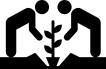 Seasonal change – Autumn – WinterCold climates – Antarctica Changing states – melting & freezing Weekly Forest SchoolSeasonal Change – Winter – SpringLight and DarkWeekly Forest SchoolPlantsWeekly Forest School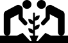 Seasonal change – Spring – SummerJungle animalsContrasting environment: JungleWeekly Forest SchoolBeing healthy – food and exercise Weekly Forest School UTW The Natural WorldWeekly Forest School Plant bulbs (Oct)Weekly Forest School Make bird feedersWeekly Forest School WeedingWeekly Forest School Sow garlic April- plant potatoes, strawberries & onionsWeekly Forest School HerbsWeekly Forest School HarvestTechnologyIdentify technology and develop basic skills of simple equipmentMake use of software, online games and apps Online Safety Computing in the home and other placesControlling ObjectsMaking Presentations- Purple Mash ICT suiteUse appropriate internet-based games and activities to support their learningICT SuiteEADCreating with materialsDrawing Self PortraitsGiuseppe ArcimboldoProject – Can I make a leaf man?Exploring Colours – poster paintPainting and mixing coloursWassily KandinskyProject – Christmas craft for Christmas MarketMixed mediaSpace themePeter Thorpe Project – making a rocketObservational drawing and watercoloursSpring theme- flowersVincent van GoghProject- Frame making to create own art galleryCollage animalsHenri Matisse Project – life cyclePop artOil pastels - Andy WarholProject – fruit saladEAD Being imaginative and expressive Music – counting songs/nursery rhymes/exploring instrumentsExploring dynamics and tempo Christmas productionMusic – counting songs/nursery rhymes/exploring instrumentsExploring dynamics and tempo Christmas productionMusic – know the same instrument can make different soundsCreate a simple composition Let’s Move sessions Easter productionMusic – know the same instrument can make different soundsCreate a simple composition Let’s Move sessions Easter productionMusic – music and storiesSinging in time Let’s Move sessionsSummer FayreEOY memories productionMusic – music and storiesSinging in time Let’s Move sessionsSummer FayreEOY memories productionP.E.Fundamental Movement baselineRosie’s Walk SpaceCastles  Minibeasts  Superworm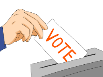 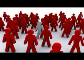 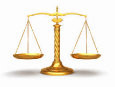 Democracy  Individual liberty    Rule of law     Mutual respectTolerance of those of different faiths & beliefsUse of environmental areaCourageous Advocacy